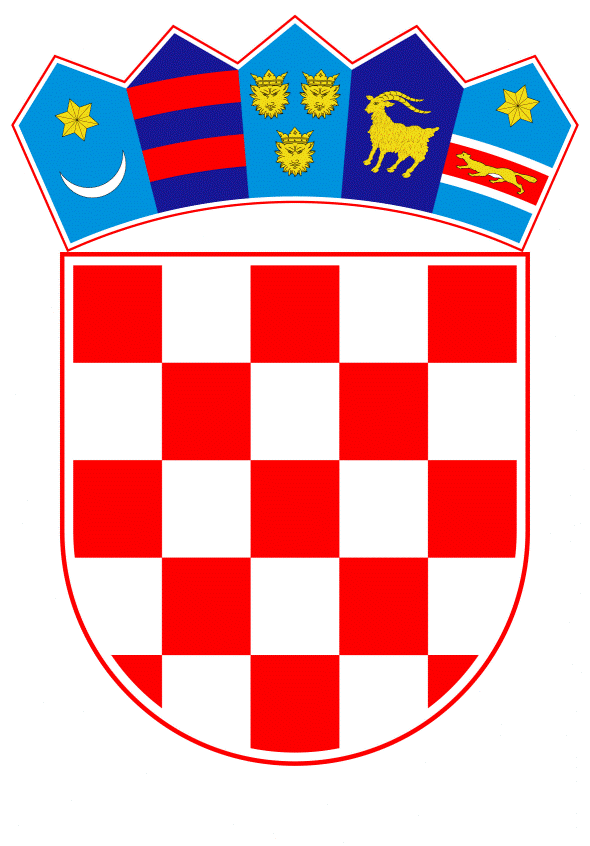 VLADA REPUBLIKE HRVATSKEZagreb, 28. ožujka 2024.______________________________________________________________________________________________________________________________________________________________________________________________________________________________PRIJEDLOG Na temelju članka 39. stavka 2. Zakona o poljoprivredi („Narodne novine“, br. 118/18., 42/20., 127/20. - Odluka Ustavnog suda Republike Hrvatske, 52/21. i 152/22.), Vlada Republike Hrvatske je na sjednici održanoj ________________ donijelaO D L U K Uo donošenju Izmjena Nacionalnog programa poticanja provedbe uzgojnih programa za toplokrvne pasmine konja u Republici Hrvatskoj 2021. - 2025.I.Donose se Izmjene Nacionalnog programa poticanja provedbe uzgojnih programa za toplokrvne pasmine konja u Republici Hrvatskoj 2021. - 2025, u tekstu koji je Vladi Republike Hrvatske dostavilo Ministarstvo poljoprivrede aktom, KLASA: 011-01/20-01/13, URBROJ: 525-13/869-24-49, od 5. ožujka 2024. II.Financijska sredstva za provedbu Izmjena Nacionalnog programa iz točke I. ove Odluke za 2024. i 2025. godinu (isplata u 2024., 2025. i 2026. godini) u iznosu od 300.000,00 eura godišnje osigurana su u Državnom proračunu Republike Hrvatske za 2024. godinu i projekcijama za 2025. i 2026. godinu s razdjela 060 Ministarstvo poljoprivrede.III.Zadužuje se Ministarstvo poljoprivrede da o donošenju ove Odluke izvijesti Agenciju za plaćanja u poljoprivredi, ribarstvu i ruralnom razvoju.IV.Zadužuje se Ministarstvo poljoprivrede da na svojim mrežnim stranicama objavi Izmjene Nacionalnog programa iz točke I. ove Odluke.V.Ova Odluka stupa na snagu danom donošenja. PREDSJEDNIK VLADE mr. sc. Andrej Plenković OBRAZLOŽENJENacionalni program poticanja provedbe uzgojnih programa za toplokrvne pasmine konja u Republici Hrvatskoj 2021.-2025. (u daljnjem tekstu: Program) izrađen je na temelju članka 39. stavka 2. Zakona o poljoprivredi. Svrha Programa je poticanje unaprjeđenja kvalitete uzgoja konja pojedinih pasmina za koje se u Republici Hrvatskoj samostalno provode uzgojni programi te stimulacija organizacije natjecanja u konjičkom sportu kao i poticanje vlasnika pojedinih pasmina konja da sudjeluju na konjičkim natjecanjima i time testiraju radnu sposobnost svojih konja. Vlada Republike Hrvatske na sjednici održanoj 11. ožujka 2021. donijela je Odluku o donošenju Programa KLASA: 022-03/21-04/51, URBROJ: 50301-05/31-21-3.Razlog Izmjena i dopuna Programa je povećavanje predviđenih financijskih sredstava za iskorištavanje podmjere 4.1.b. Potpora organizaciji konjičkih sportskih natjecanja sa 45.125,75 eur na sveukupni godišnji iznos od 180.000,00 eura. Ovim izmjenama pokušavaju se motivirati organizatori natjecanja na snažniju organizaciju natjecanja, kako bi vlasnici imali veće mogućnosti za upisivanje svojih grla na natjecanja s konačnim ciljem uključivanja u uzgoj testiranih grla sa ostvarenim rezultatima na natjecanjima. Tijekom godina u kojima se pojavilo više uzroka poremećaja tržišta i rast cijena, prouzročilo je značajno otežanu organizaciju konjičkih natjecanja koja su za veliki broj toplokrvnih pasmina konja alat za postizanje uzgojnog cilja i ujedno ispit radne sposobnosti kako bi se detektirale genetski najvrjednije jedinke koje će kasnije biti uključene u rasplod. Financijska sredstva za provedbu Programa iznosila su na godišnjoj razini 164.576,00 eura, dok je razlika sredstva potrebna za provedbu Izmjena i dopuna Programa za 2024. i 2025. godinu (isplata u 2024., 2025. i 2026. godini), u sveukupnom iznosu od 300.000,00 eura godišnje, osigurana u Državnom proračunu Republike Hrvatske za 2024. godinu i projekcijama za 2025. i 2026. godinu s razdjela 060 Ministarstva poljoprivrede. Predlagatelj:Ministarstvo poljoprivrede Predmet:Prijedlog izmjena Nacionalnog programa poticanja provedbe uzgojnih programa za toplokrvne pasmine konja u Republici Hrvatskoj 2021. - 2025.